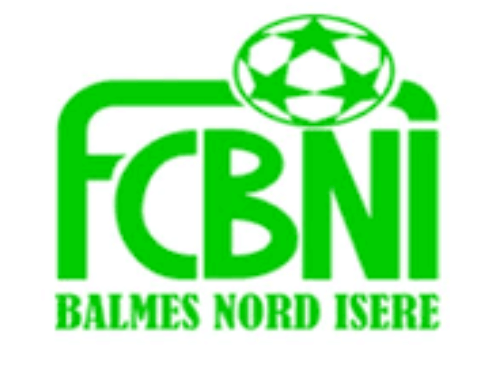 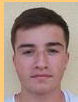 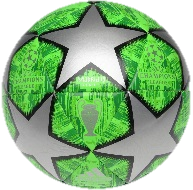 L’INTERVIEW DECALEE DU FCBNIUn surnom ?Nico Une qualité te caractérisant ?Persévérant Un petit (gros) défaut ?NerveuxChanteur préféré ?RenaudFilm préféré ?Gran TorinoPlat préféré ?Une bonne côte de bœuf sauce roquefort Ton meilleur souvenir au Club ?La montée en U13Ton pire souvenir de match ?Mes blessures U15 et17 Etc…Ton Coéquipier de choc ? Odet est pas mal même s’il est meilleur parfois à l’apéro Quand & Comment as-tu intégré le FCBNI ?A l’âge de 5 ans avec les copains   Sportif préféré ?                 Christiano RonaldoUn mot pour la fin ? Vivement qu’on rattaque pour s’éclater avec les copains et monter avec la 2  